     At Holly Park in 2017-2018 we   are trying to……….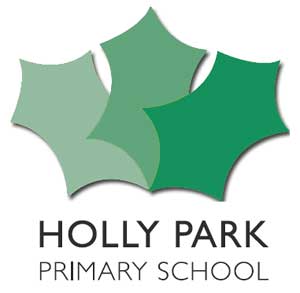 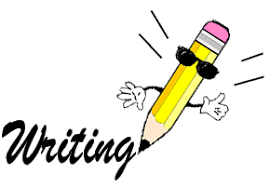 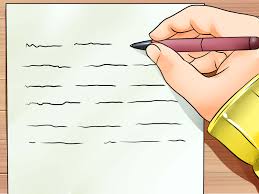 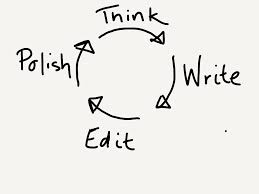 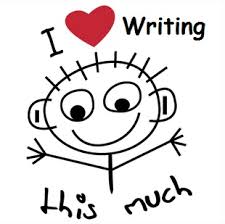                 Improve the quality of our writing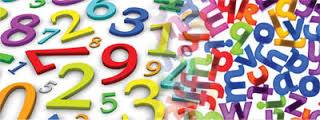 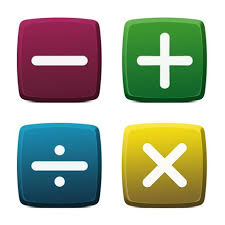 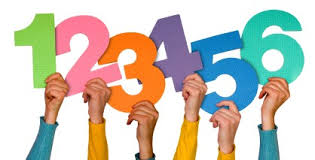 Continue to improve our progress in maths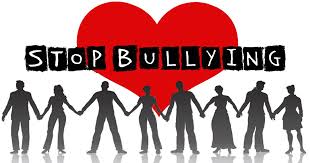 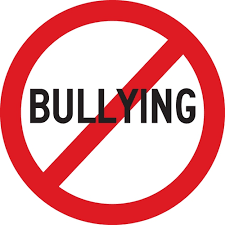 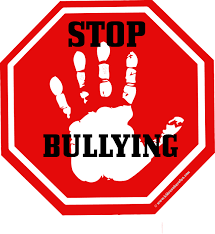 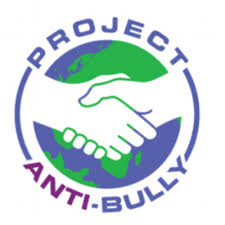 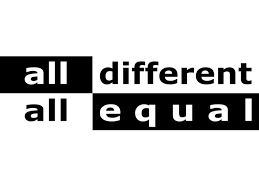  Work on our Anti- Bullying Strategies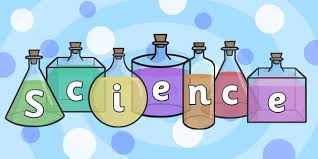 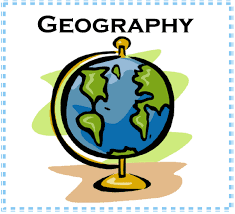 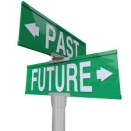 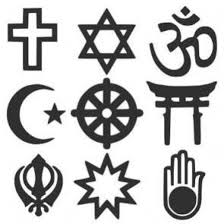 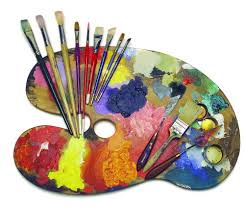 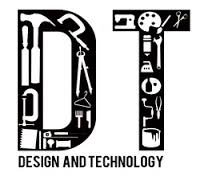 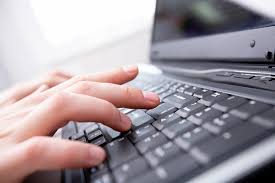 Enjoy a Fun and Exciting Curriculum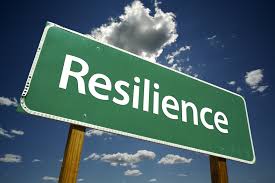 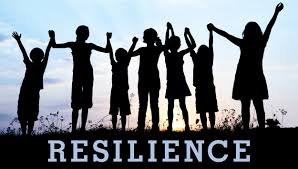 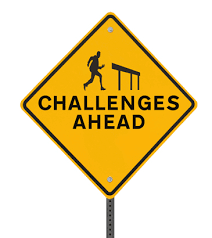 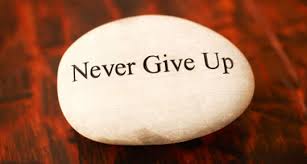 Be more Resilient 